Игра-ситуация: «К нам приехала медсестра»Подготовили:Бессарабова  Елена Ивановна,Токарева Ольга Викторовна, воспитатели МБДОУ д/с № 57Возвраст : 3-4 годаЦель: Воспитывать любовь к бабушке и дедушке их повседневному труду, оказывать помощь в делах уметь своими поступками приносить радость.Учить понимать, что старый человек требует заботливого отношения к себе.Количество участников: 10-13( по подгруппам)Ход игры: Первый вариант: (показывает на сидящих на пациентов)Какая очередь в больнице!Вы все заболели? Но доктор уехал к больным, а больше врачей нет.Что делать? Нам срочно нужна медсестра.Кто будет лечить больных? Даша, ты будешь? Полечишь больных бабушек и дедушек? Надевай  халат. Теперь ты медсестра. Зови больных в кабинет.(медсестра слушает больных, смотрит горло, дает лекарства)Воспитатель: Я – медсестра и делаю уколы. У нас в больнице есть кабинет, где греют ушки, носик. Ваши больные будут приходить ко мне.Проводится прием больных(медсестра помогает врачу: выписывает рецепт, греет приборами уши, нос, делает уколы).Воспитатель: Я должна уйти домой, моя работа закончилась. Кто будет медсестрой? Оля, иди работать за меня. Приводите к Оле бабушек лечиться. Оля делает уколы хорошо, совсем не больно (игра продолжается).Второй вариант:На столе перед каждым ребёнком лежат картинки с медицинскими инструментами. Воспитатель загадывает  загадки, дети отгадывают  и поднимают картинку с правильным ответом.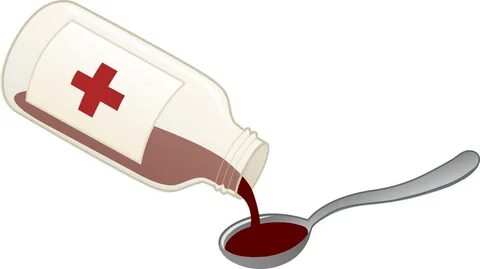 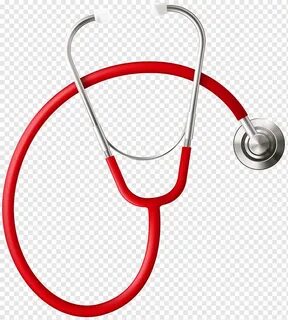 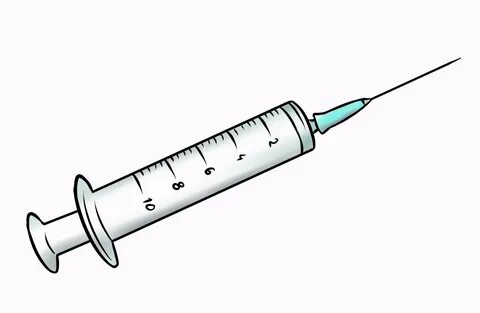 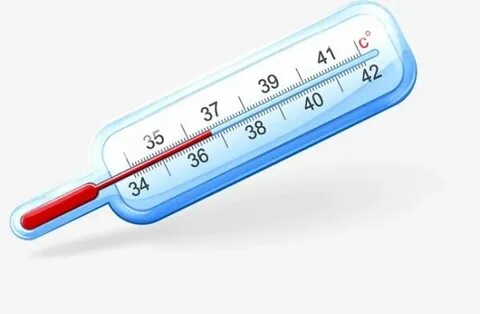 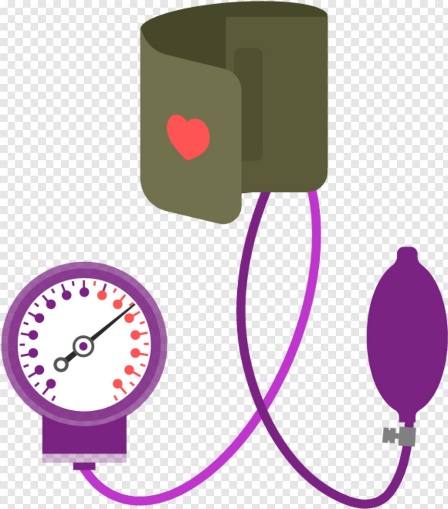 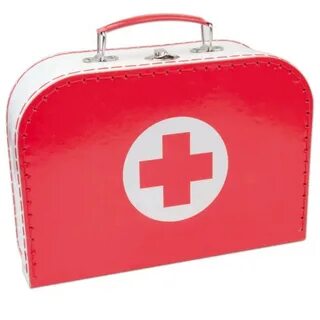 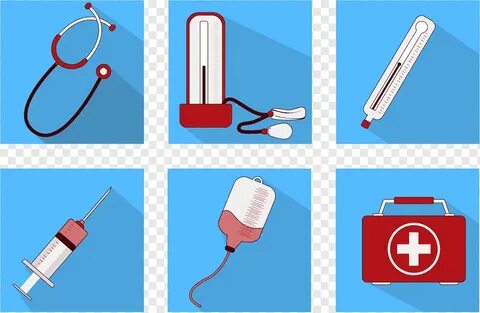 